Администрация муниципального образования «Город Астрахань»РАСПОРЯЖЕНИЕ16 января 2020 года № 26-р«О внесении изменений в распоряжение администрации муниципального образования «Город Астрахань» от 07.08.2019 № 1970-р»В соответствии с Федеральным законом «Об общих принципах организации местного самоуправления в Российской Федерации», Уставом муниципального образования «Город Астрахань»,1. Внести в Положение о рабочей группе по мониторингу технического состояния многоквартирных домов, расположенных на территории муниципального образования «Город Астрахань», утвержденное распоряжением администрации муниципального образования «Город Астрахань» от 07.08.2019 № 1970-р «Об утверждении Положения о рабочей группе по мониторингу технического состояния многоквартирных домов, расположенных на территории муниципального образования «Город Астрахань» следующие изменения:- абзац 7 пункта 4.4 изложить в следующей редакции: «- ведет и подписывает протоколы заседаний группы, соответствующие акты;»;- абзац 5 пункта 4.5 изложить в следующей редакции «- подписывают протоколы заседаний группы, соответствующие акты.»;- абзац 3 пункта 4.6.1 исключить;- абзац 3 пункта 4.6.2 изложить в следующей редакции: «- Состоит из представителей отдела по организации и проведению оценки технического состояния зданий, строений, сооружений и деятельности комиссий администрации муниципального образования «Город Астрахань», представителей администраций районов города Астрахани.»;- пункт 5.3 изложить в следующей редакции: «5.3. Заседание группы в полном составе проводится по мере необходимости.»;- пункт 5.7 признать утратившим силу.2. Состав рабочей группы по проведению мониторинга технического состояния многоквартирных домов, расположенных на территории муниципального образования «Город Астрахань», изложить в новой редакции, согласно приложению к настоящему распоряжению.3. Управлению информационной политики администрации муниципального образования «Город Астрахань» разместить настоящее распоряжение администрации муниципального образования «Город Астрахань» на официальном сайте администрации муниципального образования «Город Астрахань».4. Управлению контроля и документооборота администрации муниципального образования «Город Астрахань» внести соответствующие изменения в поисково-справочную систему правовых актов администрации муниципального образования «Город Астрахань».5. Контроль за исполнением настоящего распоряжения администрации муниципального образования «Город Астрахань» оставляю за собой.Глава администрации Р.Л. Харисов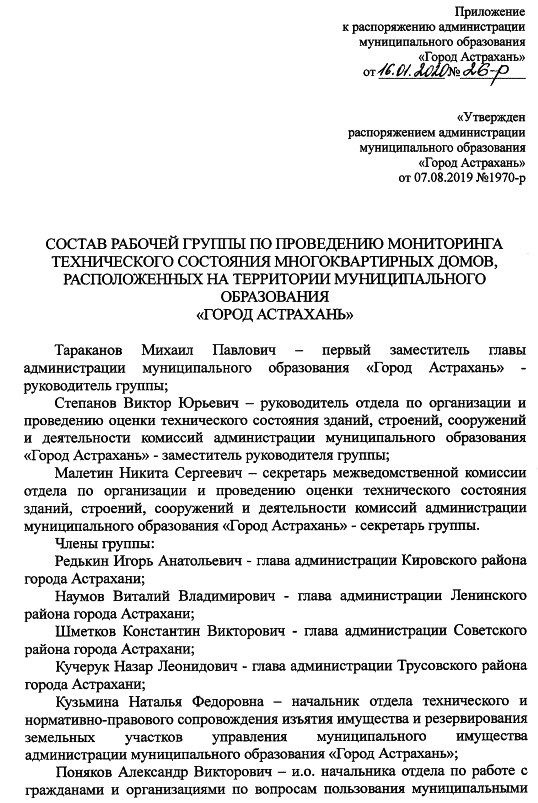 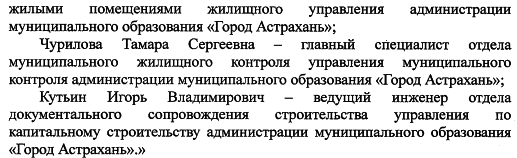 